Veikla skirta 3 – 4 metų vaikamsUGDOMOJI VEIKLA. Šeima. Mamos diena KĄ TURIME ŽINOTI. Šeima – brangiausia, ką mes turime. Joje gausu meilės, pasitikėjimo, džiaugsmo. Šeima tai žmonės, kurie gyvena kartu ir rūpinasi vieni kitais (tėtis, mama, vaikai, seneliai). Kiekvienas šeimos narys turi savo atitinkamų pareigų (tėveliai rūpintis vaikais, suteikti saugumo jausmą, o vaikai – turi klausyti savo tėvelių, būti geri, elgtis tinkamai, tvarkytis savo žaisliukus)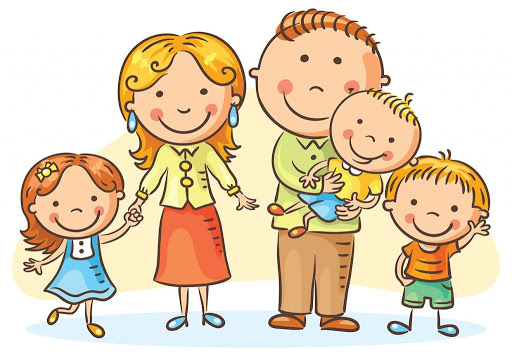 Veiklų tikslaiSiekti, kad vaikai:Drąsiai ir aktyviai kalbėtų, spontaniškai reikštų savo įspūdžius dailės priemonėmis;Stengtųsi būti kuo savarankiškesnis, tačiau nepavykus prašys suaugusiojo pagalbos;Pagilintų savo žinias „Šeimos“ temoje:Gebėtų įvardinti savo šeimos narius;Klausytų, dainuotų dainelę, deklamuotų eilėraštį ;Pieštuką ir žirkles išmoktu laikyti taisyklingai. Tiksliau atliktų sudėtingesnius judesius pirštais ir ranka.EilėraštisTu šviesi kaip saulė,Kaip rytų aušra.Už tave pasaulyGeresnės nėra.Tau karšta saulytėSiunčia spindulių…Dar karščiau, mamyte,Aš tave myliu.Mama, mano mama,Aš tave myliu!-Tau vėjelis šlamaTarp margų gėlių.Pasakoshttps://www.youtube.com/watch?v=5GypG_-e0iMhttps://www.youtube.com/watch?v=D_WFF3dOSQQDainelėshttps://www.youtube.com/watch?v=r0B0fRJ05q8https://www.youtube.com/watch?v=OX00rPrzRPshttps://www.youtube.com/watch?v=TgdRgcOKoJgIdėjos vaikų veiklaiPakalbėti padiskutuoti, kas yra jo šeima? Kokie žmonės ją sudaro?Suskirstyti lapą į tiek dalių, kiek yra šeimos narių ir duoti įvairių reklaminių laikraštukų, kad vaikas klijuotų daiktus, kurie reikalingi mamai, kurie tėčiui, sesei ar broliui, jam pačiam ir pan. Suklijavus vaikui galima užvesti diskusija ir pasidomėti, kodėl būtent šias iškarpas vaikas priklijavo prie mamos, tėčio ar pačio savęs.Nupieškime mamai plaukus (galima pūsti su dažais per šiaudelį, daryti garbanas iš spalvoto popieriaus, išklijuoti iš gėlyčių, makaronų ir pan.) 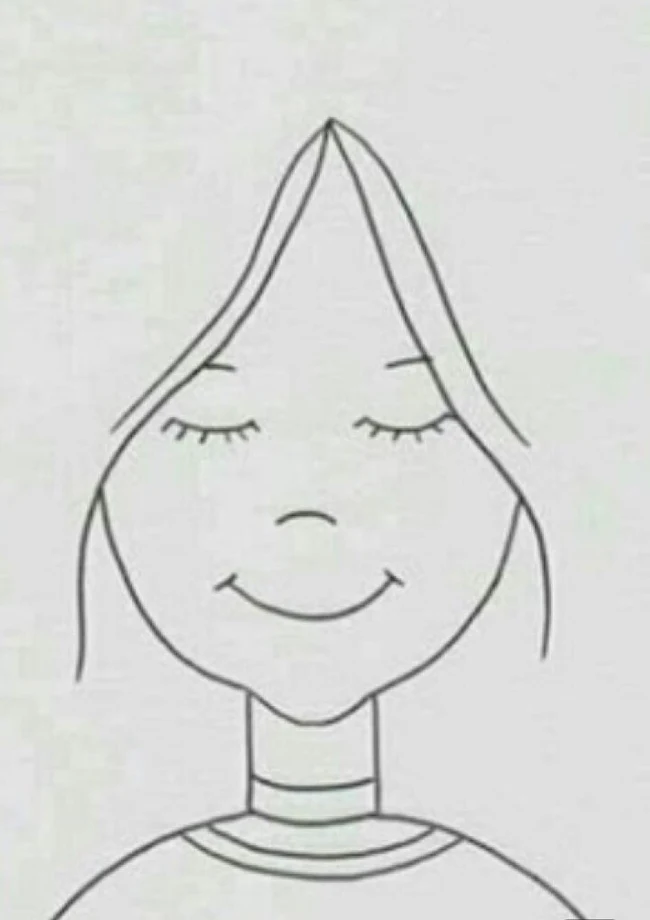 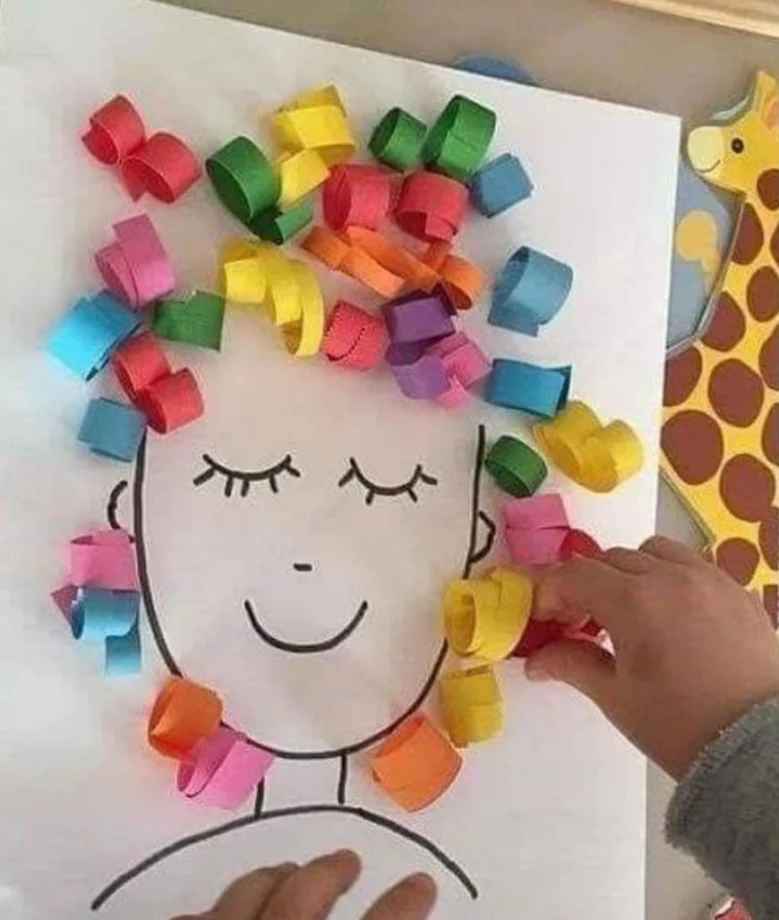 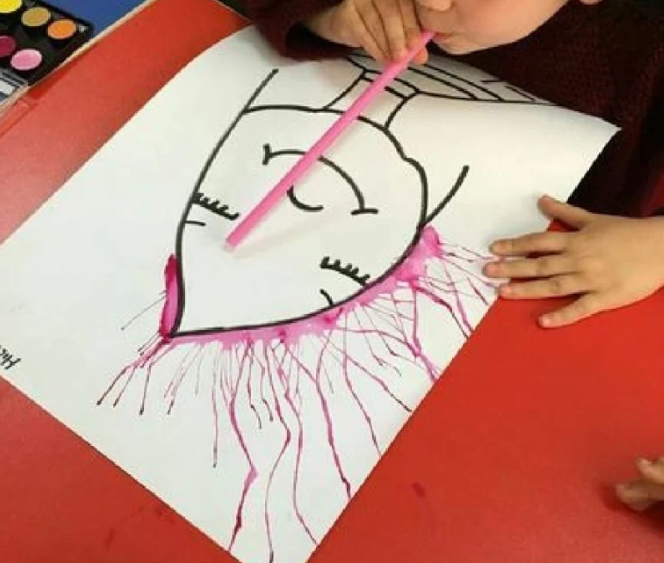 Nuspalvinti mamytei gėlytes pagal pateikta spalvų seką 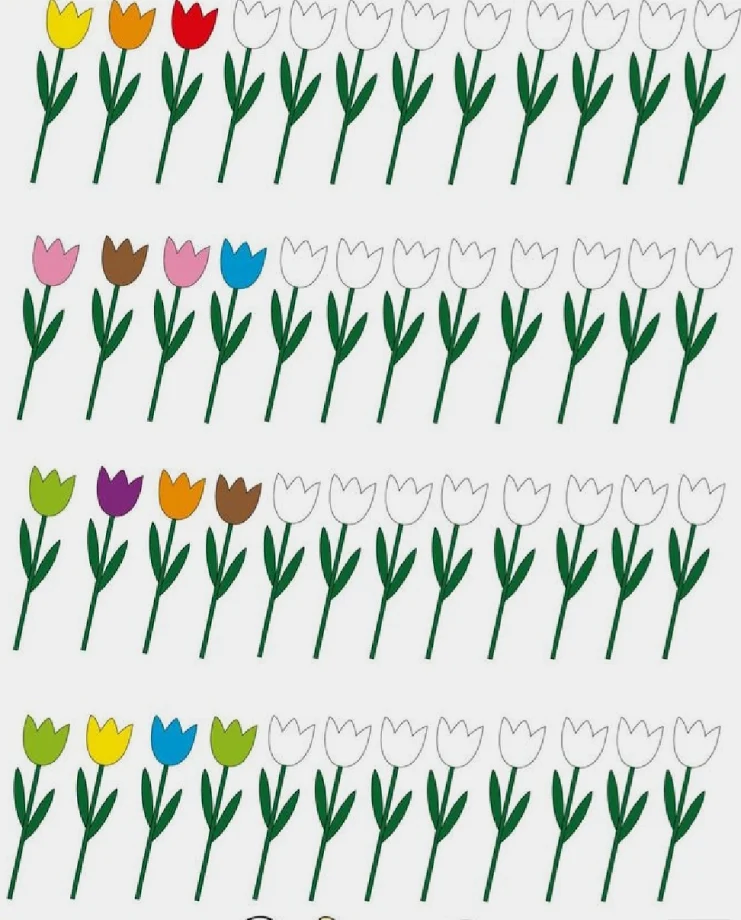 Palaistyti gėlytes, kad ilgai žydėtų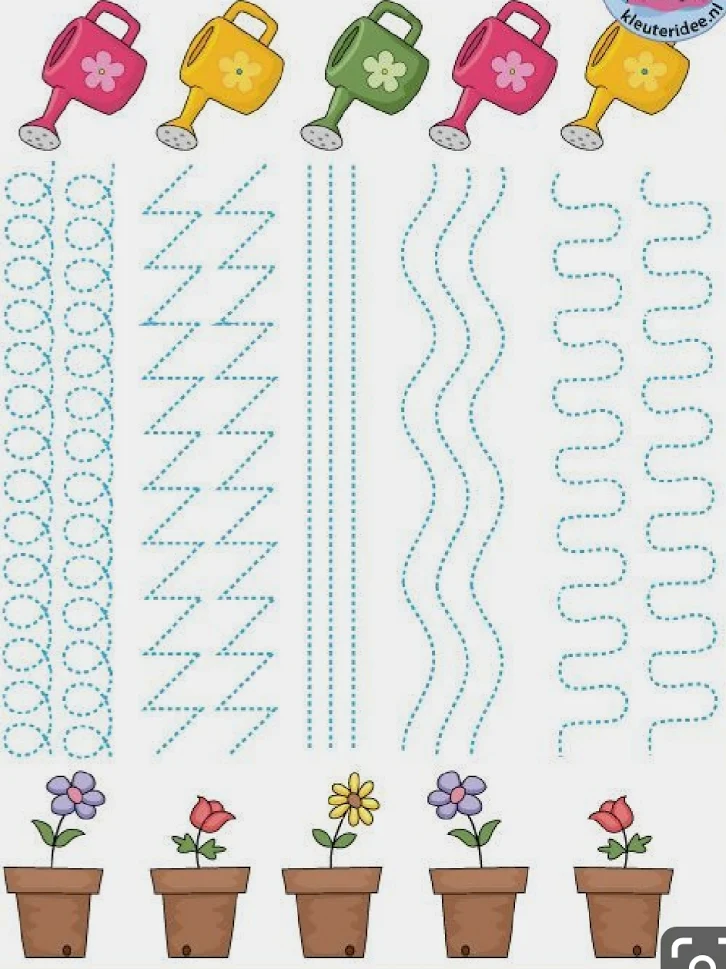 Surasti gėlių šešėlius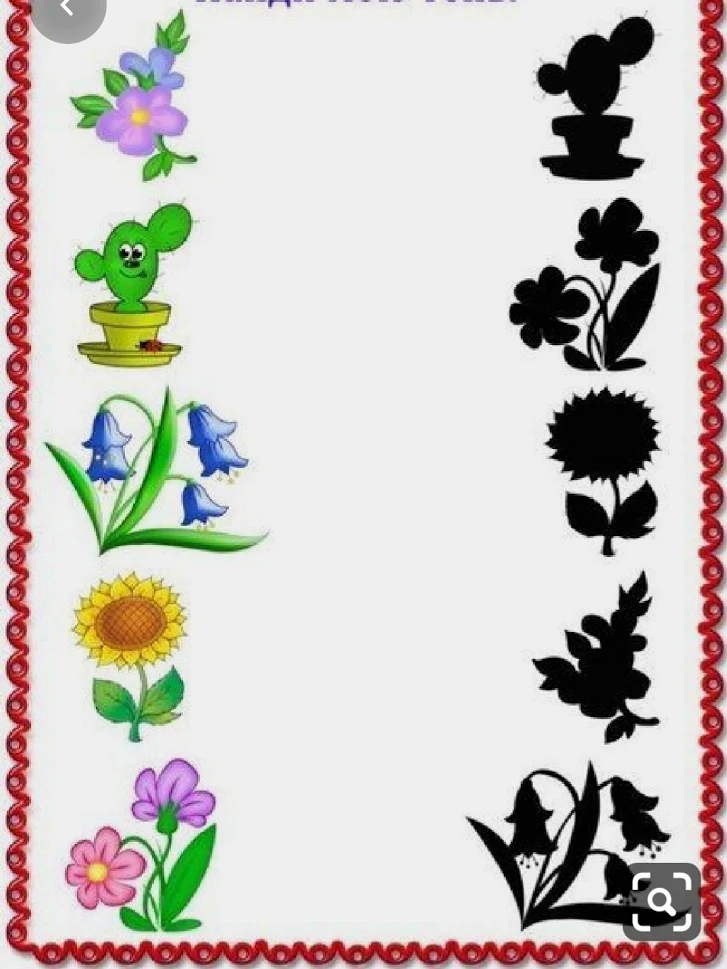 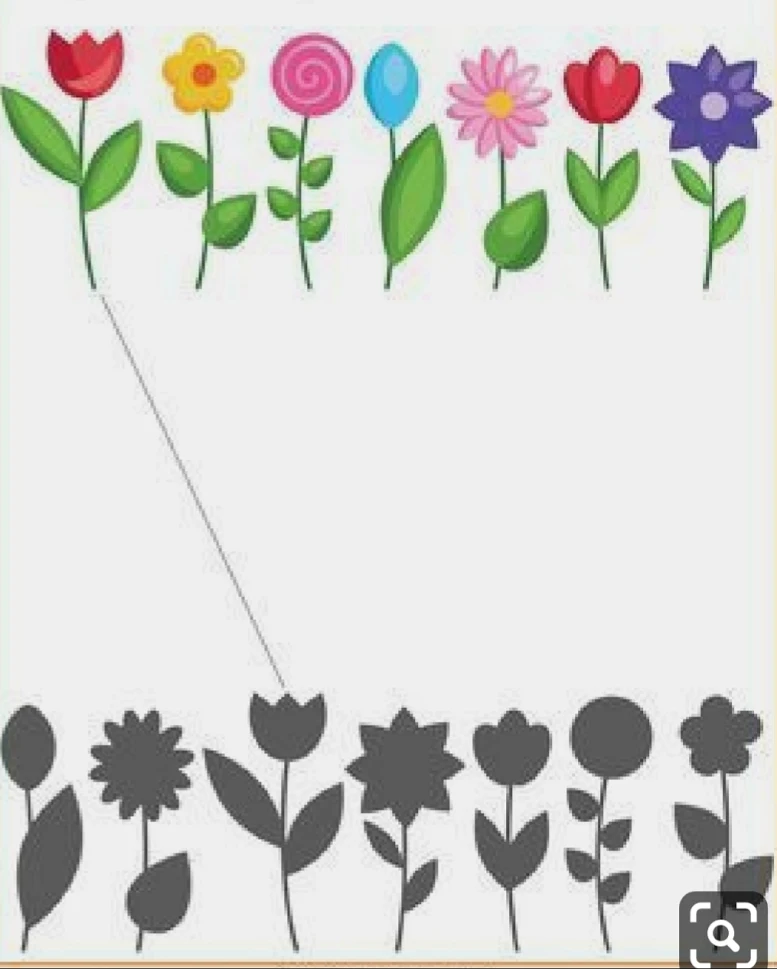 Nuštampuok mamytei gėlytes su pirštukais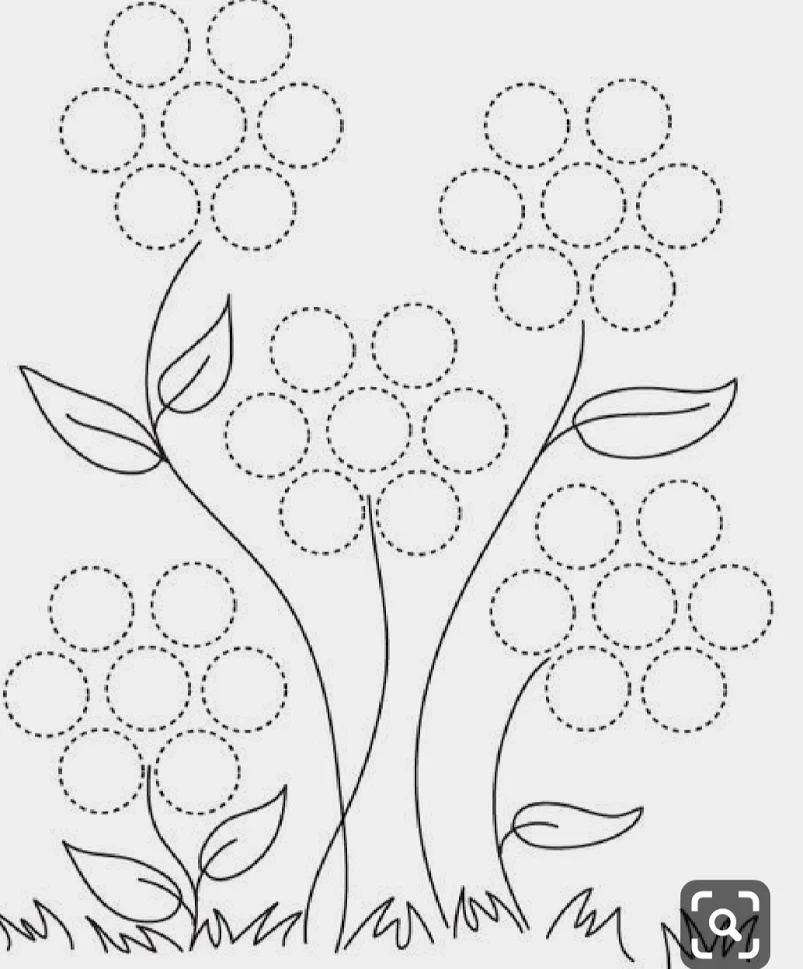 Pabaik marginti gėlytę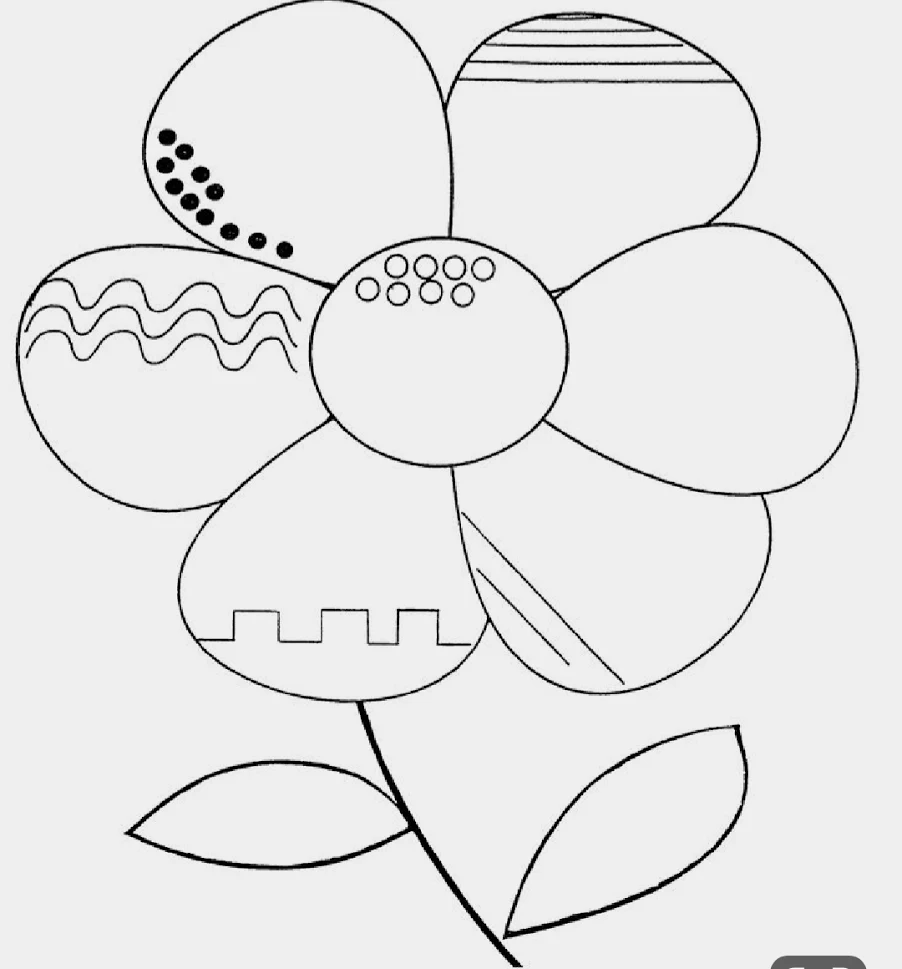 Nupiešti savo šeimą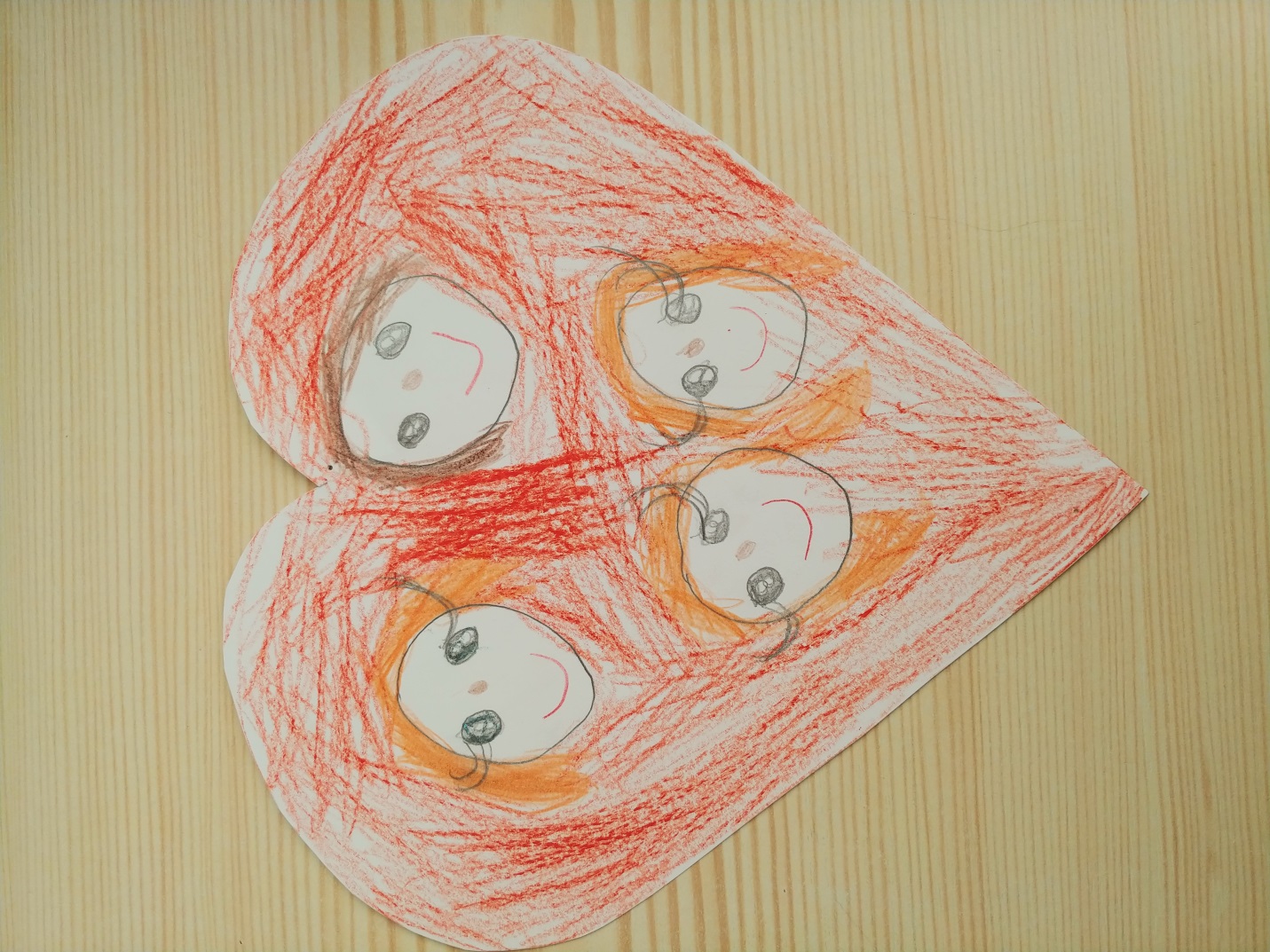 Pasidaryti lėlytes savo šeimos narius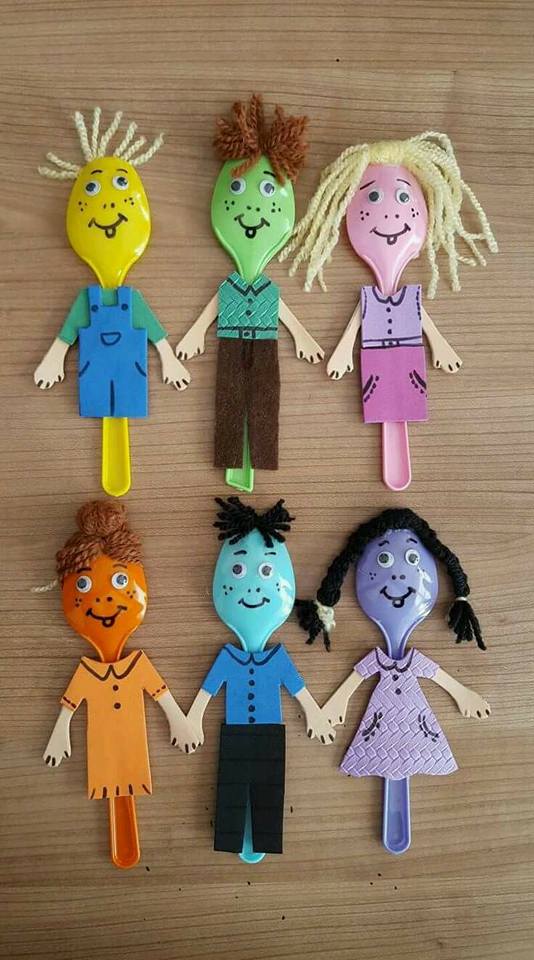 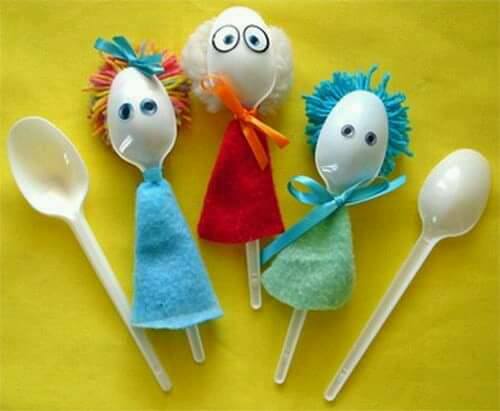 Apibrėžti kiekvieno šeimos nario ranką, ją išsikirpti, papuošti ir palyginti, kuo skiriasi? 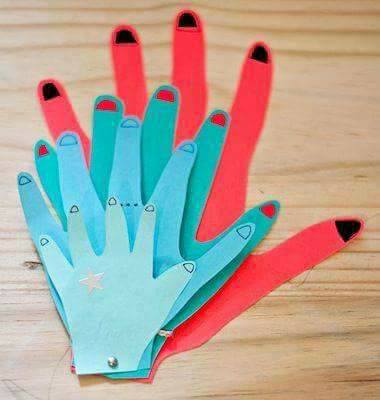 Papaskok, kas yra pateiktuose paveikslėliuose? Ką veikėjai veikia? Kaip manai, ar jie gerai jaučiasi? Ar jiems tai patinka?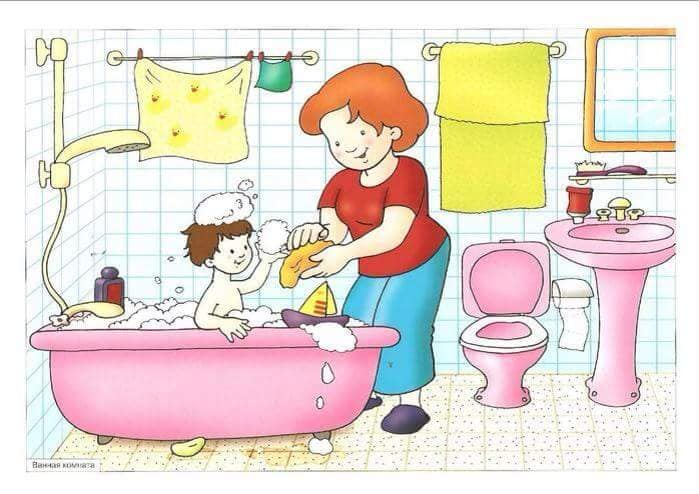 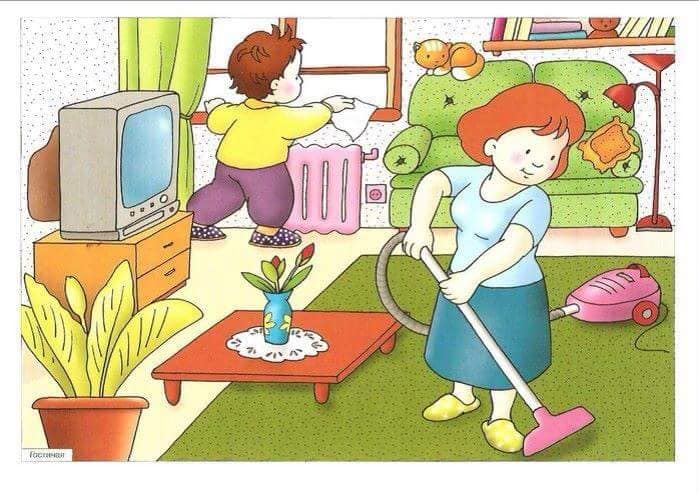 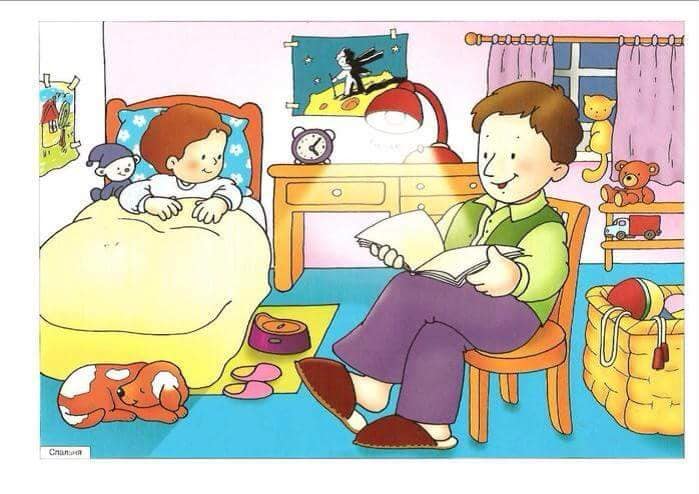 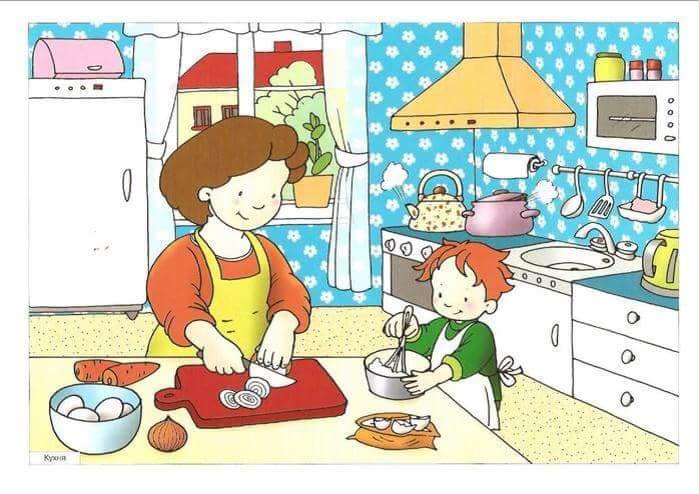 Kartu su šeimos nariais pasidaryti, nusipiešti savo šeimos herbą, emblemą.Po kūrybinių veiklų, išklausytų dainelių, filmukų, pokalbiuose su vaiku naudokite šiuos klausimus:Kas patiko labiausiai? Kodėl?Kas nepatiko? Kodėl?Ką naujo sužinojai?Kuri veikla patiko labiausiai? Kodėl?Ką stebėti ir vertinti?Ar vaikas geba savo žodžiais apibrėžti terminą šeima?Ar vaikas geba natūraliai kalbėti apie tai ką žino ar ką nori išmokti?Ar vaikas kūrybiškai atlieka veiklas?Ar vaikus sekasi vis geriau laikyti pieštuką, žirkles ir pan.?Ar vaikas išmoko kažką naujo?Parengė „Geniukų“ grupės auklėtojos